Zajęcia rozwijające kreatywnośćKlasa I Szkoła Podstawowa Specjalna Nr 4 dla uczniów z niepełnosprawnością intelektualną w stopniu umiarkowanym i znacznymNazwisko i imię nauczyciela: Kondraciuk Elżbieta el.kondraciuk@wp.pltermin realizacji: 08.06.2020 r.Temat: Truskawka  - praca plastycznaPotrzebne materiały:- narysowany szablon truskawki;- klej biały;- pędzelek;- cukier;- farba w kolorze czerwonym i zielonym;- woda w pojemniczku.Sposób wykonania:Przygotuj szablon truskawki.Wnętrze wypełniamy klejem białym (nakładamy dość grubą warstwę).Szykujemy cukier......i posypujemy nim wnętrze truskawki.
Kiedy cukier zmiesza się z klejem, wówczas powinien się nieco rozpuścić. Warunki pogodowe są teraz na tyle fajne, że wystarczy przez chwilę potrzymać pracę na słońcu, a ono zrobi swoje ;) Później trzeba oczywiście pozostawić wszystko do wyschnięcia. Teraz będziemy malować naszą truskawę. Posłużymy się tutaj czerwoną farbą plakatową..Aby osiągnąć zamierzony efekt farba ta musi być mocno rozwodniona.Szypułkę również malujemy na zieloną farbą. Całość pozostawiamy oczywiście do wyschnięcia.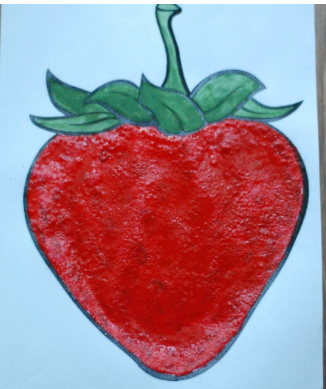 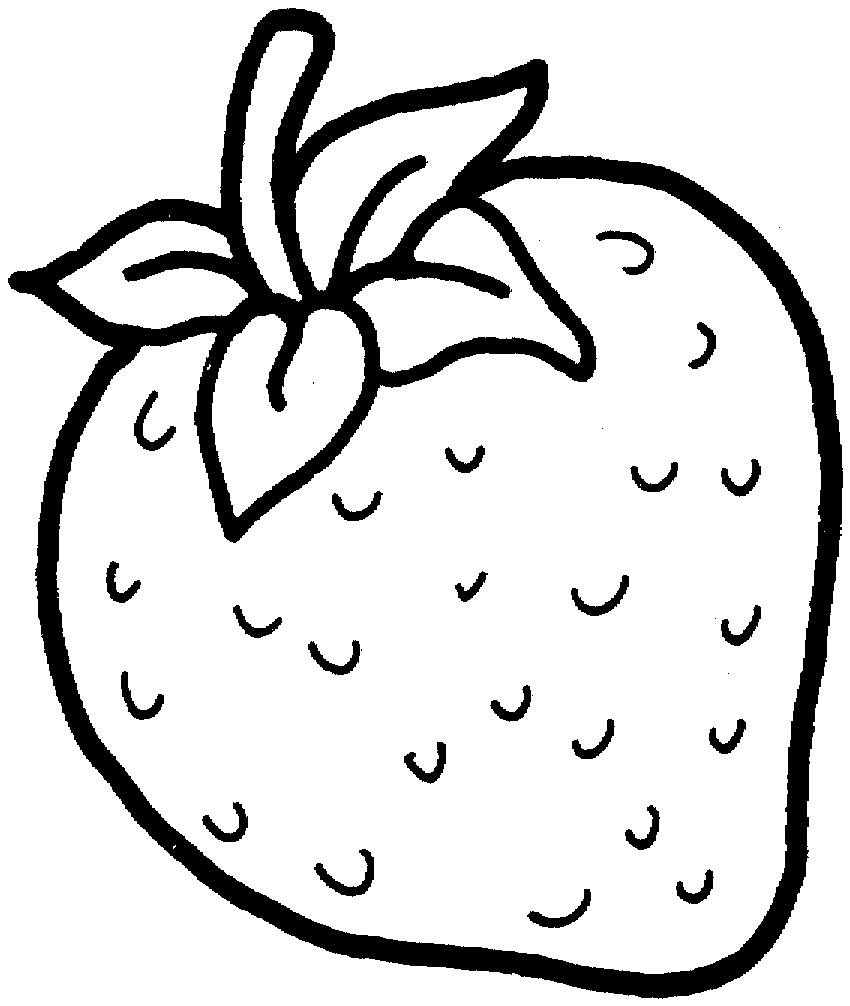 